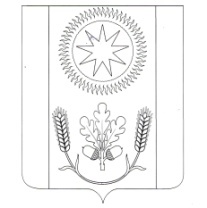 АДМИНИСТРАЦИЯ СЕЛЬСКОГО ПОСЕЛЕНИЯ ВЕНЦЫ-ЗАРЯГУЛЬКЕВИЧСКОГО РАЙОНАПОСТАНОВЛЕНИЕОт 06.06.2023 года									             № 37поселок ВенцыО внесении изменений в постановление администрации сельского поселения Венцы-Заря Гулькевичского района от 9 января 2017 года № 3 «Об утверждении Реестра муниципальных услуг (функций)сельского поселения Венцы-Заря Гулькевичского района»         В целях реализации Федерального закона от 27 июля 2010 года       №210-ФЗ «Об организации предоставления государственных и муниципальных услуг», в соответствии с Федеральным законом от 6 октября 2003 года № 131-ФЗ «Об общих принципах организации местного самоуправления в Российской Федерации», руководствуясь уставом сельского поселения Венцы-Заря Гулькевичского района постановляю:         1. Внести изменения в постановление администрации сельского поселения Венцы-Заря Гулькевичского района от 9 января 2017 года № 3 «Об утверждении Реестра муниципальных услуг (функций) сельского поселения Венцы-Заря Гулькевичского района изложив раздел 1 приложения «Муниципальные услуги (функции), предоставляемые администрацией сельского поселения Венцы-Заря Гулькевичского района» в новой редакции (прилагается).         2. Постановление администрации сельского поселения Венцы-Заря Гулькевичского района от 06 июня 2019 года № 51 «О внесении изменений в постановление администрации сельского поселения Венцы-Заря Гулькевичского района от 9 января 2017 года № 3 «Об утверждении Реестра муниципальных услуг (функций)сельского поселения Венцы-Заря Гулькевичского района» признать утратившим силу.         3. Главному специалисту администрации сельского поселения Венцы-Заря Григориадис Е.И. разместить его на официальном сайте сельского поселения Венцы-Заря Гулькевичского района в информационно-телекоммуникационной сети «Интернет».4. Контроль за выполнением настоящего постановления оставляю за собой.5. Постановление вступает в силу после дня его подписания.Глава сельского поселения Венцы-Заря Гулькевичского района				  Д.В. Вишневский 